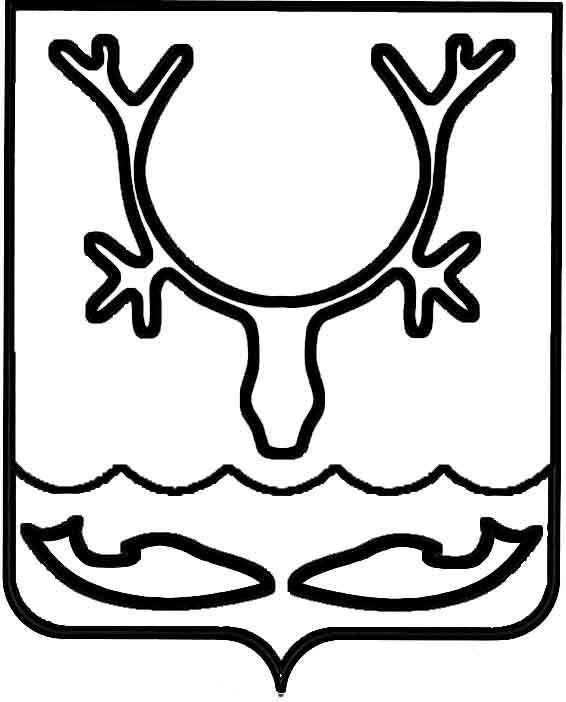 Администрация муниципального образования
"Городской округ "Город Нарьян-Мар"РАСПОРЯЖЕНИЕВ соответствии с Федеральным законом от 21.12.1994 № 69-ФЗ "О пожарной безопасности", Федеральным законом от 06.10.2003 № 131-ФЗ "Об общих принципах организации местного самоуправления в Российской Федерации", постановлением Правительства Российской Федерации от 25.04.2012 № 390 "О противопожарном режиме", постановлением Правительства Российской Федерации от 30.12.2003 № 794 "О единой государственной системе предупреждения и ликвидации чрезвычайных ситуаций", постановлением Правительства Российской Федерации от 22.12.2009            № 1052 "Об утверждении требований пожарной безопасности при распространении 
и использовании пиротехнических изделий", в целях обеспечения безопасности населения, социально-бытовой инфраструктуры и иных объектов при проведении 
на территории муниципального образования "Городской округ "Город Нарьян-Мар" новогодних и рождественских праздников в 2022 году:Определить местами запуска фейерверков (салютов) на территории муниципального образования "Городской округ "Город Нарьян-Мар":пешеходную зону в районе улицы Рыбников (парк Юбилейный);тупик по улице Пионерской в районе пересечения с улицей                                  им. И.К. Швецова.Директору МКУ "Чистый город" Зименкову Д.Г. до 30.12.2021 провести работы по подготовке мест запуска фейерверков (салютов) на территории муниципального образования "Городской округ "Город Нарьян-Мар" с установкой стенда для их обозначения и размещением информации о мерах безопасности 
при запуске фейерверков (салютов).Отнести к местам, запрещенным для запуска пиротехнических средств:помещения, здания и сооружения любого функционального назначения;территории взрывоопасных и пожароопасных объектов, в полосах отчуждения нефтепроводов, газопроводов и линий высоковольтной электропередачи;крыши, балконы, лоджии и выступающие части фасадов зданий (сооружений);сценические площадки, стадионы и иные спортивные сооружения;места проведения митингов, демонстраций, шествий и пикетирования;территории особо ценных объектов культурного наследия народов Российской Федерации, памятников истории и культуры, кладбищ и культовых сооружений, заповедников и заказников.Определить места стоянки автотранспорта граждан в период проведения новогодних и рождественских праздников:стоянка в районе д. 25А по ул. Оленной (межрайонная ИФНС России № 4 по Архангельской области и НАО);стоянка на пересечении улиц Ненецкой и им. А.П. Пырерки (напротив центральной аптеки).Настоящее распоряжение вступает в силу после его официального опубликования.16.12.2021№690-рОб определении мест запуска фейерверков                 и стоянки автотранспорта граждан                                на территории муниципального образования "Городской округ "Город Нарьян-Мар"                   при проведении новогодних и рождественских праздников в 2022 годуИ.о. главы города Нарьян-МараА.Н. Бережной